Предмет: Природа и друштво                                    Дана:___ ..Област: Први и Други светски ратИме ученика:__________________________________1. Напиши назив песме Десанке Максимовић посвећене стрељању ђака у Крагујевцу 1941. год.     ___________________________________                                                                                  1 бод2. Битка у Првом светском рату, због које је Живојин Мишић награђен чином бојводе.    ____________________________________                                                                                 1 бод3. Како се зове вода између острва Крф и Видо, где су потапани преминули Срби?    ___________________________________                                                                                   1 бод4. Године 1914. у Сарајеву је ______________________________, извршио атентат на  аустроугарског престолонаследника __________________________________ .                     2 бода5. Које три земље су стале на страну Србије , након атентата у Сарајеву?__________________________________________________________________                       3 бода6. Ко је предводио српску војску на Церу? ______________________________________      1 бод7. Друга велика победа српске војске десила се на реци ___________________, новембра 1914. године , под командом ______________________________,                                                      2 бода8. Које су земље, 1915. напале серпску војску која је морала да се повлачи према Солуну? То су: ______________________________________________________________________   2 бода9. Други светски рат у свету је почео __________ године, а у Југославији _______ год.        2 бода10. Земље чланице Тројног пакта су биле:_______________________ , ____________________________ и ____________________ .  3 бода11. Рат у Европи је завршен _________________________ .                                                     1 бод12. Ко је на сликама?                                                                                                                       4 бода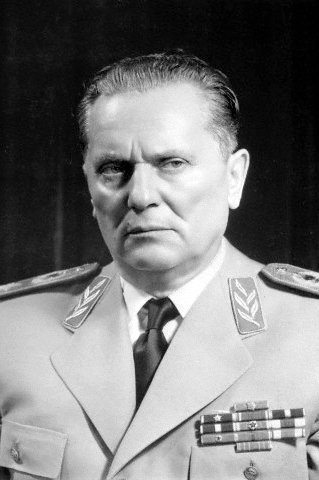 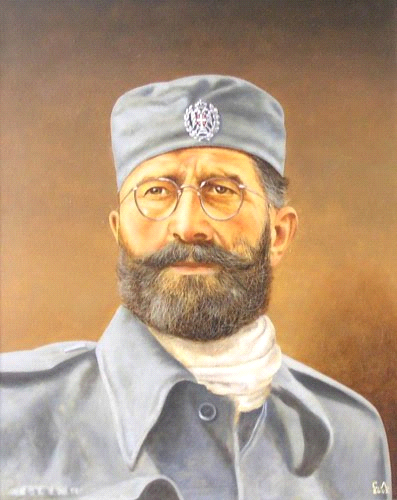 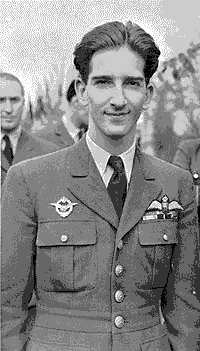 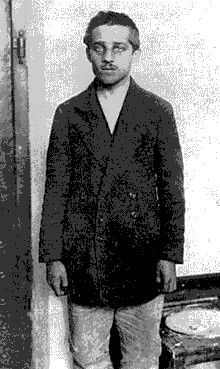 _______________         ______________________      __________________         _______________________________         __________________              __________________         ______________ 13.Шта је Југословенска влада потписала 25.марта1941.године са фашистичком силом?Потписала је _____________ .                                                                                                       1 бод14.Шта су људи узвикивали на мартовским демонстрацијама широм земље 1941.године?___________________________________________________ и _____________________________________________________ .                                             2 бода15. Најужаснији дан у историји Крагујевца био је __________________, када је стрељано око_________________његових житеља.                                                                                          2 бода16.Код Београда, 1941. отворен је логор ____________________ , а у Хрватској основан је злогласни логор смрти _____________________.                                                                     2 бодаОдговори на питања – решења:1. ,,Крвава бајка“2. Колубарска3. Плава гробница4. Гаврило Принцип – Франц Фердинанд5. Русија, Францска и Енглеска.6.  Степа Степановић7. Колубари, Живојин Мишић8.  Немачка, Аустрија, Мађарска и Бугарска9. 1939, 1941.10.Немачка, Јапан и Италија11. 9. маја 1945.год.12. Дража Михајловић, Тито, Петар други Карађорђевић и Гаврило Принцип13. Пакт14.,, Боље гроб него роб“ и Боље рат, него пакт“15. 21. октобар 1941. -7.00016. Бањица-ЈасеновацОдличан 5Врло добар 4Добар 3Довољан 2Недовољан 130,29,28,27,2625,24,23,22,2120,19,18,17,16,1514,13,13,12,1110...1